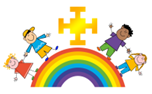 Governors Attendance 2021/22
Attended
Not attended
Not on the BoardName14/10/2125/11/2117/03/2207/07/22Mr J SmithLeftVacancyMrs J SmithMr A CritchleyLeft VacancyMrs S HopkinsMr P MapleyCo-opted Vacancy 1Rev R ClarkCo-opted Vacancy 2Mrs S Grundy-RobertsMrs C RowleyMrs L Broadway-HuttonMr P HitchmanMrs A DraperMrs E Litherland 